                     المملكة العربية السعودية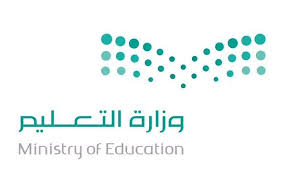                             وزارة التعليم                                                                                             الإدارة العامة للتعليم بمنطقة جازان               اسم الطالبة :........................................           المهــــــــــــــــــــــــاراتالمهــــــــــــــــــــــــاراتأدوات التقويمأدوات التقويمأدوات التقويمأدوات التقويمأدوات التقويممستوى الإتقانمستوى الإتقانمستوى الإتقانمستوى الإتقانمستوى الإتقانالمهــــــــــــــــــــــــاراتالمهــــــــــــــــــــــــاراتالاختباراتالملاحظةالمشاركةالواجباتنشاط آخر أ ب ج دأتقنت1تطبيق الطريقة العلمية التي يستخدمها العلماء بصورة مبسطة في تعلم العلوم2تعداد خصائص المخلوقات الحية3استنتاج حاجات المخلوقات الحية4تسمية الوحدة البنائية لأجسام المخلوقات الحية5رسم الاجزاء الاساسية للنبات رسما مبسطا مع كتابة البيانات على الرسم6ذكر وظيفة كل جزء من الاجزاء الاساسية للنبات7تسمية العملية التي يصنع بها النبات غذاؤه8تتبع دورة حياة نبات زهري من خلال الصور9استنتاج الفرق بين دورة حياة الضفدع والجمل من خلال قراءة مجموعة من الصور10تعداد مكونات النظام البيئي1تطبيق الطريقة العلمية التي يستخدمها العلماء بصورة مبسطة في تعلم العلوم11الاشارة الى المنتجات و المستهلكات و المحللات في صورة شبكة غذائية12ذكر اهمية التكيف للمخلوقات الحية13التمثيل لبعض التكيفات في المخلوقات الحية14ذكر طريقة يغير يغير بها مخلوق حي بيئته وسبب ذلك15تعداد بعض الطرائق لحماية البيئة16استخدام منظم السبب والنتيجة لتوضيح استجابة المخلوقات الحية للمتغيرات في البيئة17التمييز بين الزلزال والبركان18ذكر سبب حدوث التغيرات السريعة على سطح الارض19تسمية العمليات التي تحدث تغيرات بطيئة حدا على سطح الارض20 تعداد مكونات التربة21تصنيف انواع التربة من خلال مقارنة عينات مختلفة22عمل نموذج (شبكة غذائية في نظام بيئي ما , احفورة ) باستخدام خامات البيئة23التمثيل لموارد طاقة متجددة و اخرى غير متجددة